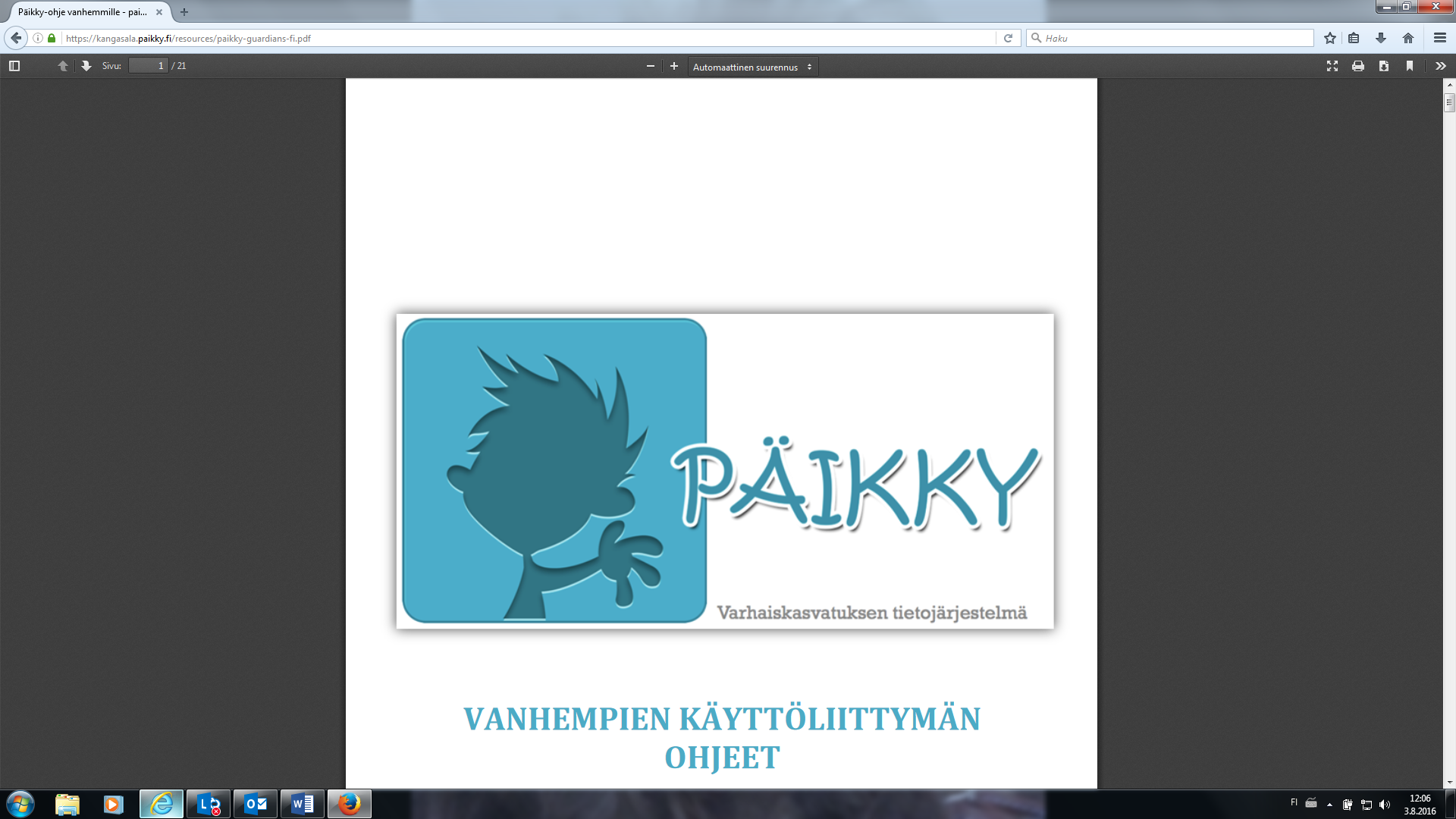 VIESTITYS VARHAISKASVATUKSEEN4 VIESTITYS VARHAISKASVATUKSEEN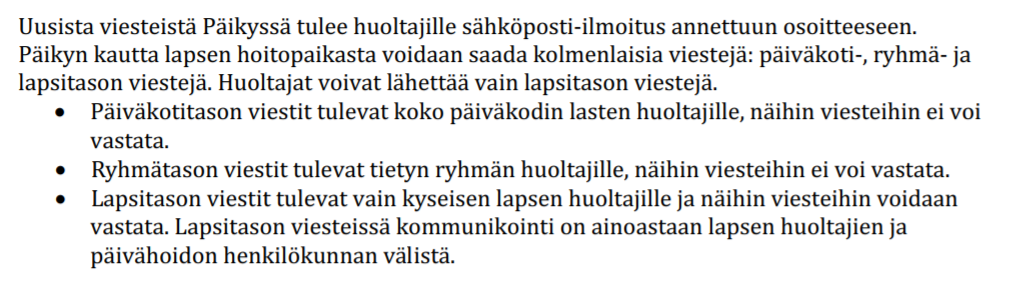 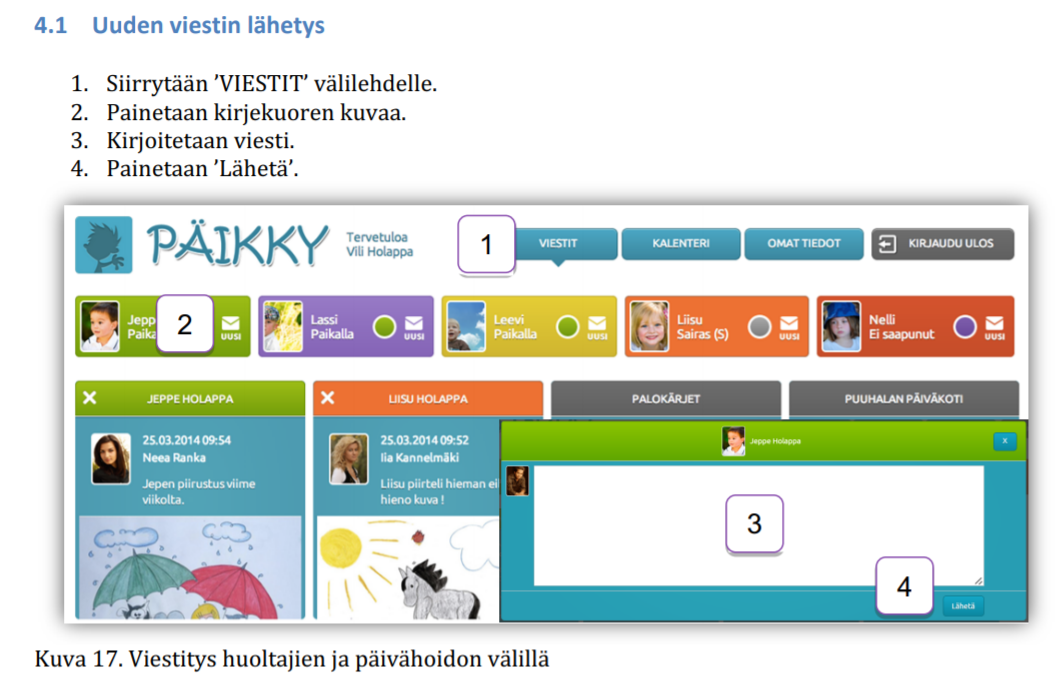 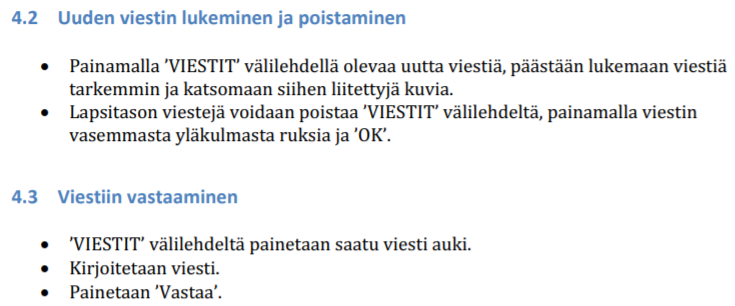 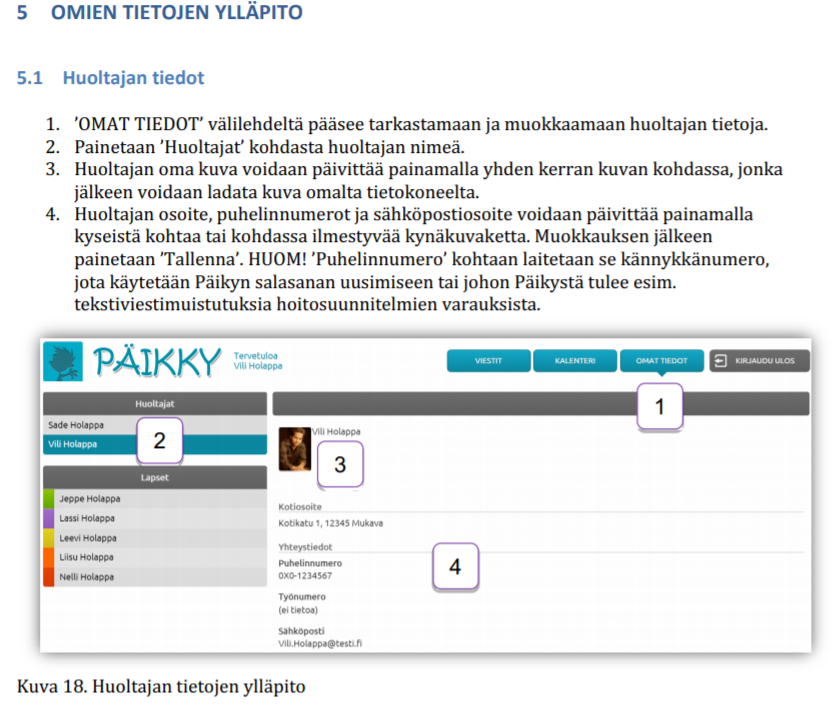 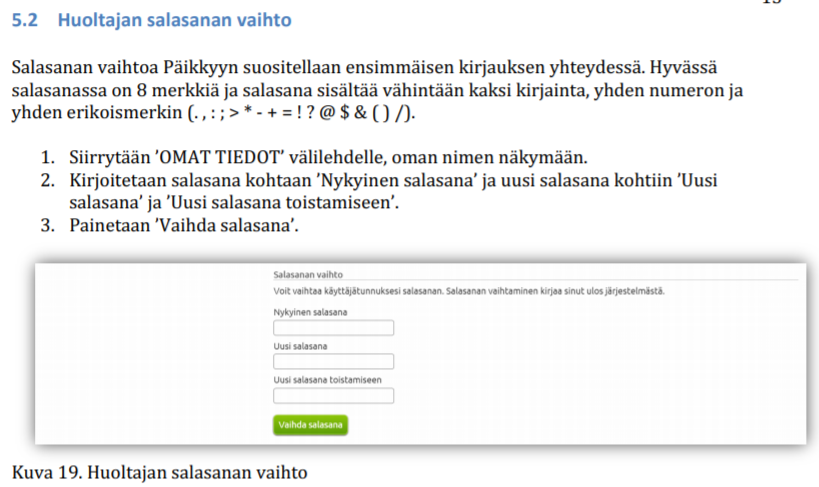 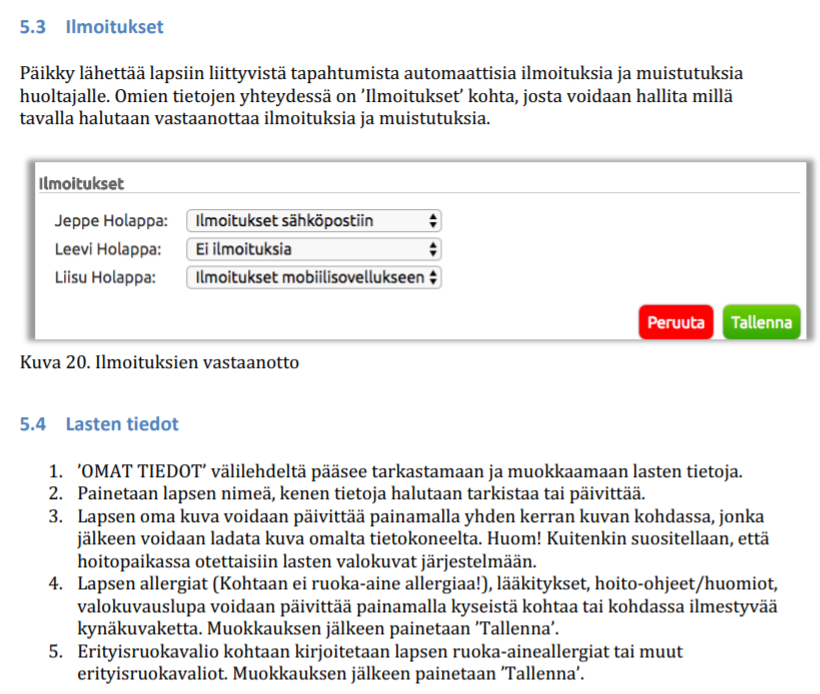 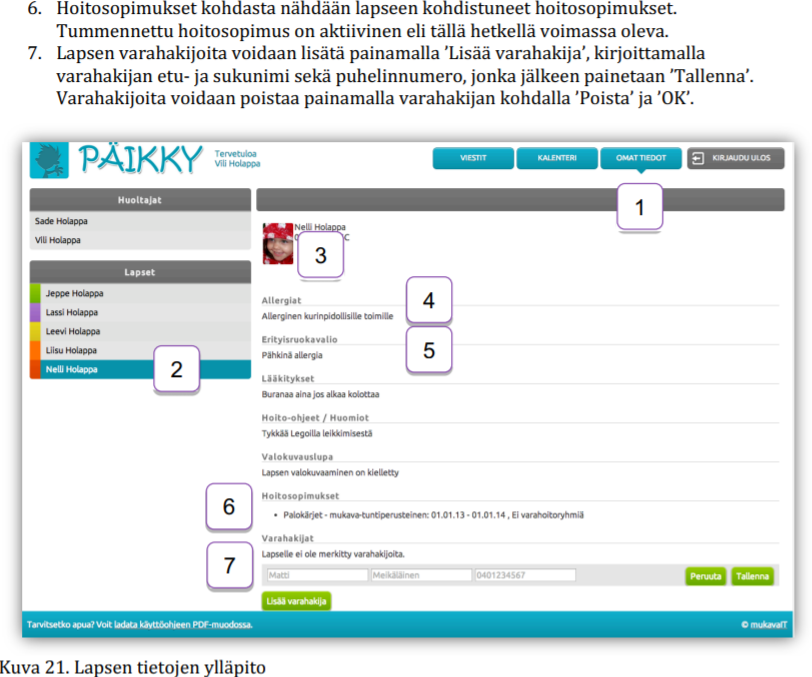 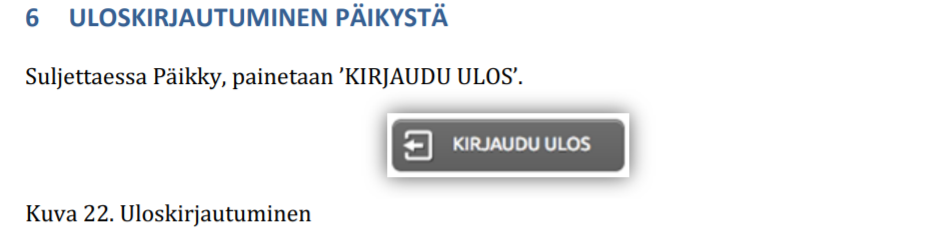 